応募には「応募シート」と「見本原稿」が必要です。【応募シート】　2ページ目の例を参考に、3ページ目にご記入ください。【見本原稿】下記の執筆要綱と、４ページ目以降のサンプルをご確認の上、1回分の見本原稿を書いてお送りください。（４ページ目以降を上書きして執筆してください。）文字数など●タイトル（30字程度）●リード文※記事全体の要約となるもの（80字程度）●本文（800字程度）※画像を1枚以上入れてください。サンプルにはAptyサイトより借りた画像を使用していますが、実際にはご自身で撮影したものをお願いします。選考のポイント●テーマや視点の独自性●読み手に伝わる文章●画像の質と文章との整合性※そのほか、プロフィールなども読ませていただいたうえで、総合的に選考いたします。【締切】　　2018年1月12日（金）【送付先】　c.kurosawa@art-play.or.jp　（担当：黒澤）認定NPO法人 芸術と遊び創造協会 事務局★お名前★おもちゃコンサルタント（必須）　　★ご連絡先（TEL）（メールアドレス）★プロフィール（お仕事・特技・おもちゃコンサルタントとしての活動など）★連載テーマ・伝えたいこと★各回の内容案（３回分必須、できれば6回分）★お名前★おもちゃコンサルタント（必須）　　★ご連絡先（TEL）（メールアドレス）★プロフィール	（お仕事・特技・おもちゃコンサルタントとしての活動など）★連載テーマ・伝えたいこと★各回の内容案（３回分必須、できれば6回分）※上書きして執筆してください。≪タイトル≫パパもつい引き込まれるおもちゃには、共通点がある？≪リード文≫東京おもちゃ美術館に来たからには、パパだって「見守り役」じゃなくて楽しんでほしい！学芸員としてお客様に接する中で見つけた、パパが引き込まれるおもちゃをご紹介します。------------------------------------------------------------------------------≪本文≫東京おもちゃ美術館を訪れるパパの中には、「子どもが楽しむのが最優先」とばかりに、一歩引いて見守ろうとする方が少なくありません。でも、おもちゃ学芸員としては、せっかく来てくれたパパにも楽しんでほしい！　そう思って試行錯誤するうちに、パパもついつい夢中になってしまう「鉄板おもちゃ」があることに気が付きました。そんなおもちゃの中から、３つをご紹介しますね。●くるりんカー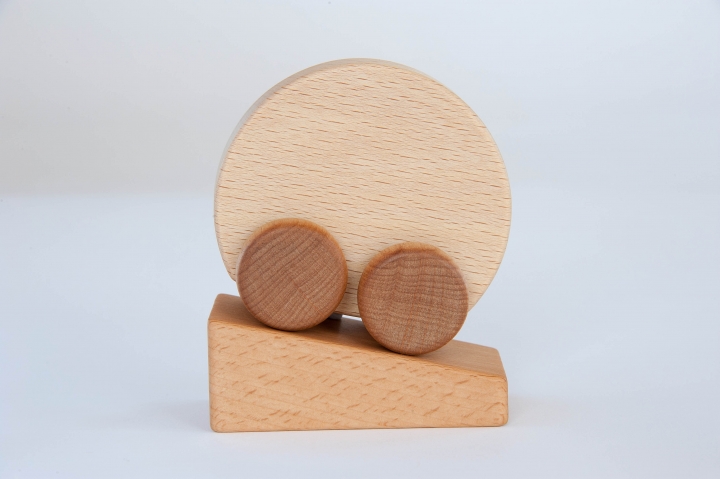 かわいい形の車が、坂道を走るとくるりんと1回転して着地！動きの面白さに、まずは引きつけられます。次に、何度でも同じように回転する、巧みに計算された作りに感心・・・「ほら、これ見て」とお子さんに話しかけながら、繰り返してしまうおもちゃです。●飛んでキャッチ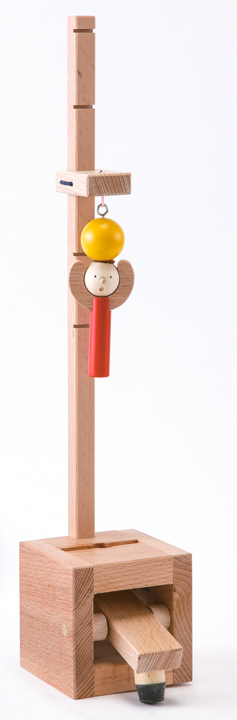 レバーをぽんと叩くと人形がジャンプ。黄色い玉のところまで届くと、ぴたっとくっつきます。人形の頭と玉に磁石がついているため、成功したときの吸いつくような感覚が楽しいです。玉の位置を変えて、高くなるほど難易度もアップ。と、なると、どこまでできるかチャレンジしたくなりますね。最高難度に成功したときは、思わずガッツポーズ！●糸引き忍者独楽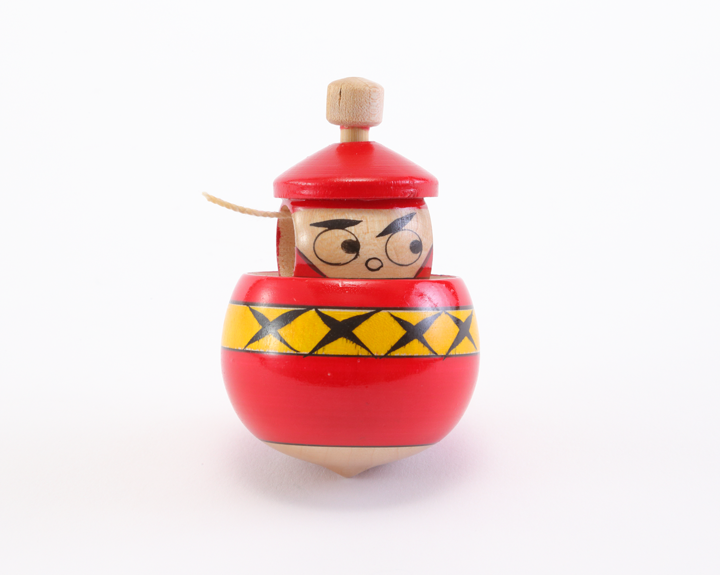 糸を巻きつけて引くことで、勢いよく回るこま・・・ですが、どうやって糸を巻くのか、どうやって回すのか、一見してわからないことが多いのです。「顔の部分だけをつまんで、てっぺんの棒を回して糸を巻き、そのまま糸を引く」とわかると、しかけの面白さを味わうように、もっと勢いよく回せるように、何度も試したくなるこまです。３つのおもちゃをご紹介しましたが、何となく共通点があると思いませんか？「動きが面白いこと」「ちょっとしたコツ・スキルが必要なこと」「やった！という達成感、すごい！という感動があること」これらは、よいおもちゃのポイントそのものですね。また3つとも、パパだけでなく、どんな世代の方も楽しめる、魅力あるおもちゃです。パパが夢中で遊んでいると、その気持ちは子どもたちにも伝わって、一緒に遊びに引き込まれていきます。パパも積極的に楽しむつもりで、いろいろなおもちゃで遊んでみてくださいね！